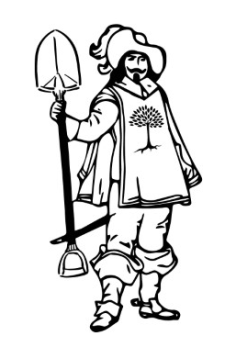 Staunton Legacy Tree Project Campaign              “Be a Tree Musketeer”The greatest legacy one generation can leave for the next is the gift of a sustainable future. That is best exemplified by a sustainable earth. Climate change is one of the most critical environmental issues facing our planet right now and what we do today will hugely impact our future. One of the best ways to capture carbon and combat climate change is by planting trees. Shenandoah Green, a local 501(c)3, in consultation with the City of Staunton, has created the “Staunton Legacy Tree Project,” with the goal of planting 2,746 trees, one for every child enrolled in the Staunton School District in 2020. We cannot reach our goal without your help. Please become one of the Tree Musketeers!Name ________________________________________   E-Mail ___________________________________________ Address ____________________________________________________________________ Phone ______________Submit to Shenandoah Green, 202 S. Lewis St., Staunton, VA 24401; please make checks payable to Shenandoah Green.  We will contact you regarding t-shirt sizes.  Please visit www.shenandoahgreen.org for further information.CHECK YOUR LEVEL OF SUPPORT:       $30 – Individual MembershipA tree planted in your nameTree Musketeer t-shirt, Certificate, and Sticker      $50 – Dual MembershipTwo individual memberships (adult/youth)      $100 – Family/group MembershipFour Individual Memberships (adult/youth)Additional memberships at $15 each; please indicate how many: ____      $250 – REDBUD SPONSOR A Legacy Tree planted in your name; tree will be 6 foot or tallerUp to 4 Tree Musketeer t-shirts, Certificates, and Stickers Sponsor name on a plaque which will hang in City Hall      $500 – DOGWOOD SPONSOR A Legacy Tree (8 foot or taller) planted in commemoration or in honor of someoneSponsor and honoree’s name on a plaque which will hang in City HallUp to 4 Tree Musketeer t-shirts, Certificates, and Stickers       $1,000 – MAPLE SPONSOR Two Legacy Trees (8’ plus) planted in name(s) of your choice, with name(s) on a plaque in City HallUp to 6 Tree Musketeer t-shirts, Certificates, and StickersYour logo on all promotional materials      $2,500 – CHESTNUT SPONSOR Mature tree (12’ or taller) planted in your name or the name of your Company/OrganizationSponsor name on a plaque which will hang in City HallYour logo on all promotional materialsTree Musketeer t-shirt, Certificate, and Sticker, plus up to 10 memberships to donate to othersBench with plaque recognizing sponsorship placed next to your tree